Муниципальное бюджетное общеобразовательное учреждение «Кириковская средняя школа».РАБОЧАЯ ПРОГРАММАпо предмету «Геометрия » для учащихся 9 класса муниципального бюджетного общеобразовательного учреждения «Кириковская средняя  школа»Составила:     учитель математики Романова Екатерина Николаевна.2019-2020 учебный год.1.Пояснительная записка.    Настоящая рабочая программа  по предмету «Геометрия» предназначена для учащихся 9 класса муниципального бюджетного общеобразовательного учреждения «Кириковская средняя школа»  и разработана на основании основной образовательной программы основного общего образования муниципального бюджетного общеобразовательного учреждения «Кириковская средняя школа» от 07.03.2019, учебного плана  для 5-9 классов муниципального бюджетного общеобразовательного учреждения «Кириковская средняя школа» на 2019-2020 учебный год,    положения о рабочей программе педагога  муниципального бюджетного общеобразовательного учреждения «Кириковская средняя  школа» реализующего предметы, курсы и дисциплины общего образования от 30 мая 2019 года.    Программа соответствует учебнику Геометрия 7 – 9. Учебник для общеобразовательных учреждений. / Л.С. Атанасян, В.Ф. Бутузов, С.Б. Кадомцев,  Э.Г.Позняк, И.И. Юдина. / М.: Просвещение, 2014.   Настоящая рабочая программа по геометрии предусматривает:- систематическое изучение свойств геометрических фигур на плоскости;- формирование пространственных представлений; развитие логического мышления и подготовка аппарата для изучения смежных дисциплин (физика, черчение и др.) и курса стереометрии в старших классах;- овладение конкретными знаниями необходимыми для применения в практической деятельности.    Цели обучения:в направлении личностного развития:- развитие логического и критического мышления, культуры речи, способности к умственному эксперименту;- формирование у учащихся интеллектуальной честности и объективности, способности к преодолению мыслительных стереотипов, вытекающих из обыденного опыта;- воспитание качеств личности, обеспечивающих социальную мобильность, способность принимать самостоятельные решения;- формирование качеств мышления, необходимых для адаптации в современном информационном обществе;- развитие интереса к математическому творчеству и математических способностей.    В метапредметном направлении:- формирование представлений о математике как части общечеловеческой культуры, о значимости математики в развитии цивилизации и современного общества;- развитие представлений о математике как форме описания и методе познания действительности, создание условий для приобретения первоначального опыта математического моделирования;-формирование общих способов интеллектуальной деятельности, характерных для математики и являющихся основой познавательной культуры, значимой для различных сфер человеческой деятельности.    В предметном направлении:-овладение математическими знаниями и умениями, необходимыми для продолжения обучения в старшей школе или иных общеобразовательных учреждениях, изучения смежных дисциплин, применения в повседневной жизни;- создание фундамента для математического развития, формирования механизмов мышления, характерных для математической деятельностиОбщая характеристика учебного предмета.    Геометрия — один из важнейших компонентов математического образования, необходимый для приобретения конкретных знаний о пространстве и практически значимых умений, формирования языка описания объектов окружающего мира, для развития пространственного воображения и интуиции, математической культуры, для эстетического воспитания обучающихся. Изучение геометрии вносит вклад в развитие логического мышления, в формирование понятия доказательства.    Таким образом, в ходе освоения содержания курса учащиеся получают возможность:- развить представление о числе и роли вычислений в человеческой практике; сформировать практические навыки выполнения устных, письменных, инструментальных вычислений, развить вычислительную культуру;- развить пространственные представления и изобразительные умения, освоить основные факты и методы планиметрии, познакомиться с простейшими пространственными телами и их свойствами;- развить логическое мышление и речь – умения логически обосновывать суждения, проводить несложные систематизации, приводить примеры и контрпримеры, использовать различные языки математики (словесный, символический, графический) для иллюстрации, интерпретации, аргументации и доказательства;- сформировать представления об изучаемых понятиях и методах как важнейших средствах математического моделирования реальных процессов и явлений.В результате освоения курса геометрии учащиеся получают представление об основных фигурах на плоскости и их свойствах; приобретают навыки геометрических построений, необходимые для выполнения часто встречающихся графических работ, а также навыки измерения и вычисления длин, углов, применяемые для решения разнообразных геометрических и практических задач.    Учебным планом школы предусмотрено ведение геометрии 2 часа в неделю 34 учебных недели. Всего 68 учебных часов в год.    Предмет завершается промежуточной аттестацией в мае в форме контрольной работы.2.Планируемые результаты освоения предмета.     Личностные:- использование приобретенных знаний и умений в практической деятельности и повседневной жизни для моделирования практических ситуаций и исследования построенных моделей с использованием аппарата геометрии;- формирование ответственного отношения к учению, готовности и способности обучающихся к саморазвитию и самообразованию на основе мотивации к обучению и познанию, выбору дальнейшего образования на базе ориентировки в мире профессий и профессиональных предпочтений, осознанному построению индивидуальной образовательной траектории с учётом устойчивых познавательных интересов;- формирование целостного мировоззрения, соответствующего современному уровню развития науки и общественной практики;-формирование коммуникативной компетентности в общении и сотрудничестве со сверстниками, старшими и младшими в образовательной, общественно полезной, учебно-исследовательской, творческой и других видах деятельности;- умение ясно, точно, грамотно излагать свои мысли в устной и письменной речи, понимать смысл поставленной задачи, выстраивать аргументацию, приводить примеры и контрпримеры;- критичность мышления, умение распознавать логически некорректные высказывания, отличать гипотезу от факта;- креативность мышления, инициативу, находчивость, активность при решении геометрических задач;- умение контролировать процесс и результат учебной математической деятельности;- способность к эмоциональному восприятию математических объектов, задач, решений, рассуждений.    Метапредметные:    В 9 классе на уроках геометрии, как и на всех предметах, будет продолжена работа по развитию основ читательской компетенции. Обучающиеся овладеют чтением как средством осуществления своих дальнейших планов: продолжения образования и самообразования, осознанного планирования своего актуального и перспективного круга чтения.     При изучении геометрии обучающиеся усовершенствуют приобретенные навыки работы с информацией и пополнят их. Они смогут работать с текстами, преобразовывать и интерпретировать содержащуюся в них информацию, в том числе:- систематизировать, сопоставлять, анализировать, обобщать и интерпретировать информацию, содержащуюся в готовых информационных объектах;- выделять главную и избыточную информацию, выполнять смысловое свертывание выделенных фактов, мыслей; представлять информацию в сжатой словесной форме (в виде плана или тезисов) и в наглядно-символической форме (в виде таблиц, графических схем и диаграмм, карт понятий — концептуальных диаграмм, опорных конспектов);- заполнять и дополнять таблицы, схемы, диаграммы, тексты.     В ходе изучения геометрии обучающиеся усовершенствуют опыт проектной деятельности, как особой формы учебной работы, способствующей воспитанию самостоятельности, инициативности, ответственности, повышению мотивации и эффективности учебной деятельности; в ходе реализации исходного замысла на практическом уровне овладеют умением выбирать адекватные стоящей задаче средства, принимать решения, в томчисле и в ситуациях неопределенности. Они получат возможность развить способность к разработке нескольких вариантов решений, к поиску нестандартных решений, поиску и осуществлению наиболее приемлемого решения.     Регулятивные:- определять цель деятельности на уроке с помощью учителя и самостоятельно;- учиться совместно с учителем обнаруживать и формулировать учебную проблему;- учиться планировать учебную деятельность на уроке;- высказывать свою версию, пытаться предлагать способ её проверки (на основе продуктивных заданий в учебнике);- работая по предложенному плану, использовать необходимые средства (учебник, компьютер и инструменты);- определять успешность выполнения своего задания в диалоге с учителем.     Средством формирования регулятивных действий служат технология проблемного  диалога на этапе изучения нового материала и технология оценивания образовательных достижений (учебных успехов).     Познавательные:- ориентироваться в своей системе знаний: понимать, что нужна дополнительная информация (знания) для решения учебной задачи в один шаг;- делать предварительный отбор источников информации для решения учебной задачи;- добывать новые знания: находить необходимую информацию, как в учебнике, так и в предложенных учителем словарях, справочниках и интернет- ресурсах;- добывать новые знания: извлекать информацию, представленную в разных формах (текст, таблица, схема, иллюстрация и др.);- перерабатывать полученную информацию: наблюдать и делать самостоятельные выводы. Средством формирования познавательных действий служит учебный материал и задания учебника, обеспечивающие первую линию развития – умение объяснять мир.    Коммуникативные:- доносить свою позицию до других: оформлять свою мысль в устной и письменной речи (на уровне предложения или небольшого текста);- слушать и понимать речь других;- выразительно читать и пересказывать текст;- вступать в беседу на уроке и в жизни;- совместно договариваться о правилах общения и поведения в школе и следовать им;- учиться выполнять различные роли в группе (лидера, исполнителя, критика).Средством формирования коммуникативных действий служат технология проблемного диалога (побуждающий и подводящий диалог), технология продуктивного чтения и организация работы в малых группах.    Предметные:3.Содержание учебного предмета.4.Тематическое планирование с указанием часов на осовение каждой темы.   Необходима коррекция расписания по предмету в объеме 3 часа  до 22.05.20195. Список литературы, используемый при оформлении рабочей программы.Программы по геометрии для 7 – 9 класса. Автор Л.С. Атанасян.Атанасян Л. С., Бутузов В. Ф., Кадомцев С. Б., Позняк Э. Г., Юдина И. И. Геометрия 7-9. – М.: Просвещение, 2015.Мельникова Н.Б. Тематический контроль по геометрии. 9 класс.Т.М. Мищенко. А.Д. Блинков. Геометрия. Тематические тесты. 9 класс.Атанасян, Л.С. Изучение геометрии в 7-9 кл.: методические рекомендации для учителя / Л.С. Атанасян, В.Ф. Бутузов, Ю.А. Глазков и др. –М.: Просвещение, 2013.Зив Б. Г., Мейлер В. М. Дидактические материалы по геометрии за 9 класс. – М.: Просвещение, 2015.Иченская М. А. Самостоятельные и контрольные работы к учебнику Л. С. Атанасяна 7-9 классы. – Волгоград: Учитель, 2013.СОГЛАСОВАНО:Заместитель директора по учебно-воспитательной работе Сластихина Н.П._______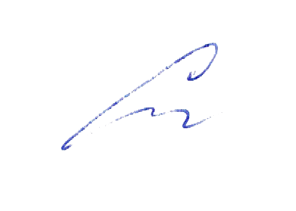 «30» августа 2019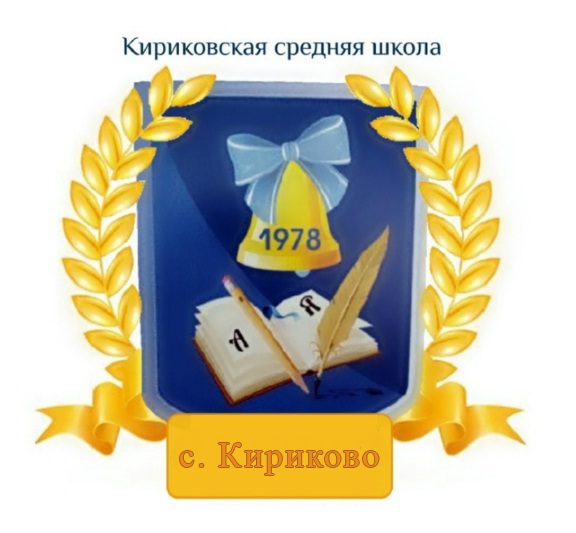 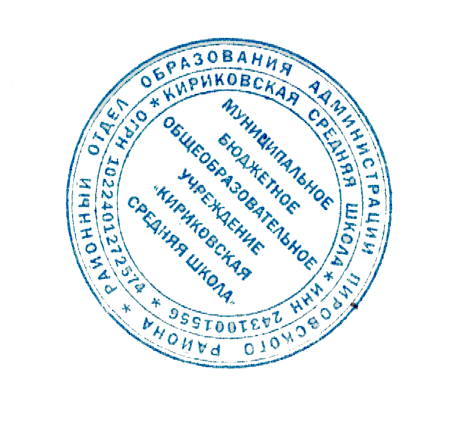 УТВЕРЖДАЮ:Директор муниципального бюджетного общеобразовательного учреждения «Кириковская средняя школа»_________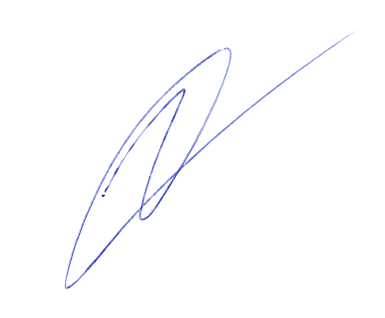 Ивченко О.В.«30» августа 2019 годаТема Учащиеся научатсяУчащиеся получат возможность Векторы-обозначать  и изображать векторы,- изображать вектор, равный данному,-строить вектор, равный сумме двух векторов, используя правила треугольника, параллелограмма, формулировать законы сложения,- строить сумму  нескольких векторов, используя правило многоугольника,-строить вектор, равный разности двух векторов, двумя способами.-решать геометрические задачи использование  алгоритма выражения через данные векторы, используя правила сложения, вычитания и умножения вектора на число.-решать простейшие геометрические задачи, опираясь на изученные свойства векторов;-находить среднюю линию трапеции по заданным основаниям.В повседневной жизни и при изучении других предметов:- использовать векторы для решения простейших задач на определение скорости относительного движения.-овладеть векторным методом для решения задач на вычисление и доказательство;-прибрести опыт выполнения проектов.Метод координат- оперировать на базовом уровне понятиями:  координаты вектора, координаты суммы и разности векторов, произведения вектора на число;-вычислять координаты вектора, координаты суммы и  разности векторов, координаты произведения вектора на число;- вычислять  угол между векторами, - вычислять скалярное произведение векторов;-вычислять расстояние между  точками по известным координатам,- вычислять координаты середины отрезка;- составлять уравнение окружности, зная координаты центра и точки окружности, составлять уравнение прямой по координатам двух ее точек;- решать простейшие задачи методом координат-овладеть координатным методом решения задач на вычисление и доказательство;-приобрести опыт использования компьютерных программ для анализа частных случаев взаимного расположения окружностей и прямых;-приобрести опыт выполнения проектовСоотношения между сторонами и углами треугольника. Скалярное произведение векторов- оперировать на базовом уровне понятиями: синуса, косинуса и тангенса углов, -применять основное тригонометрическое тождество при решении задач на нахождение одной тригонометрической функции через другую,-изображать угол между векторами, вычислять  скалярное произведение векторов,-находить углы между векторами, используя формулу скалярного произведения в координатах,- применять теорему синусов, теорему косинусов,- применять формулу площади треугольника,- решать простейшие задачи на нахождение сторон и углов произвольного  треугольника В повседневной жизни и при изучении других предметов:- использовать векторы для решения задач на движение и действие сил-вычислять площади фигур, составленных из двух и более прямоугольников, параллелограммов, треугольников, круга и сектора;-вычислять площади многоугольников, используя отношения равновеликости и равносоставленности;-применять алгебраический и тригонометрический материал при решении задач на вычисление площадей многоугольников;-приобрести опыт применения алгебраического и тригонометрического аппарата при решении геометрических задачДлина окружности и площадь круга- оперировать на базовом уровне понятиями правильного многоугольника,- применять  формулу для вычисления угла правильного n-угольника. - применять формулы площади, стороны правильного многоугольника, радиуса вписанной и описанной окружности,-применять  формулы длины окружности, дуги окружности, площади  круга и кругового сектора. -использовать свойства измерения длин, углов при решении задач на нахождение длины отрезка, градусной меры угла;-вычислять площади треугольников, прямоугольников, трапеций, кругов и секторов;- вычислять длину окружности и длину дуги окружности;- вычислять длины линейных элементов фигур и их углы, используя изученные формулы.В повседневной жизни и при изучении других предметов:-решать практические задачи, связанные с нахождением геометрических величин.-выводить формулу для вычисления угла правильного n-угольника и применять ее в процессе решения задач,-проводить доказательства теорем  о формуле площади, стороны правильного многоугольника, радиуса вписанной и описанной окружности и следствий из теорем и применять их при решении задач,-решать задачи на доказательство использованием формул длины окружности и длины дуги окружности, формул площадей фигур.Движения -оперировать на базовом уровне понятиями отображения плоскости на себя и движения,- оперировать на базовом уровне понятиями осевой и центральной симметрии, параллельного переноса, поворота,-распознавать виды движений,- выполнять построение движений с помощью циркуля и линейки, осуществлять преобразование фигур,- распознавать по чертежам, осуществлять преобразования фигур с помощью осевой  и центральной симметрии, параллельного переноса и поворота.	-применять свойства движения при решении задач,-применять понятия: осевая и центральная симметрия, параллельный перенос  и поворот в решении задач Начальные сведения из стереометрии - распознавать на чертежах, рисунках, моделях и в окружающем мире плоские и пространственные геометрические фигуры;-распознавать развёртки куба, прямоугольного параллелепипеда, правильной пирамиды, цилиндра и конуса;- определять по линейным размерам развёртки фигуры линейные размеры самой фигуры и наоборот;-вычислять объём прямоугольного параллелепипеда.-вычислять объёмы пространственных геометрических фигур, составленных из прямоугольных параллелепипедов;-углубить и развить представления о пространственных геометрических фигурах;-применять понятие развёртки для выполнения практических расчётов.Об аксиомах геометрии Получить более глубокое представление о системе аксиом планиметрии и аксиоматическом методеПовторение курса планиметрии      - применять при решении задач основные соотношения между сторонами и углами прямоугольного и произвольного треугольника;- применять формулы площади треугольника. -решать треугольники с помощью теорем синусов и косинусов,- применять признаки равенства треугольников при решении геометрических задач,- применять признаки подобия треугольников при решении геометрических задач,- определять виды четырехугольников и их свойства,- использовать формулы площадей фигур для нахождения  их площади,- выполнять чертеж по условию задачи, решать простейшие задачи по теме  «Четырехугольники»  - использовать свойство сторон четырехугольника, описанного около окружности; свойство углов вписанного четырехугольника при решении задач,- использовать формулы длины окружности и дуги, площади круга и сектора при решении задач,- решать геометрические задачи, опираясь на свойства касательных к окружности, применяя дополнительные построения, алгебраический и тригонометрический  аппарат,- проводить операции над векторами, вычислять длину и координаты вектора, угол между векторами,-распознавать уравнения окружностей и прямой, уметь их  использовать,- использовать приобретенные знания и умения в практической деятельности для решения практических задач, связанных с нахождением геометрических величин - применять при решении задач основные соотношения между сторонами и углами прямоугольного и произвольного треугольника;- применять формулы площади треугольника. -решать треугольники с помощью теорем синусов и косинусов,- применять признаки равенства треугольников при решении геометрических задач,- применять признаки подобия треугольников при решении геометрических задач,- определять виды четырехугольников и их свойства,- использовать формулы площадей фигур для нахождения  их площади,- выполнять чертеж по условию задачи, решать простейшие задачи по теме  «Четырехугольники»  - использовать свойство сторон четырехугольника, описанного около окружности; свойство углов вписанного четырехугольника при решении задач,- использовать формулы длины окружности и дуги, площади круга и сектора при решении задач,- решать геометрические задачи, опираясь на свойства касательных к окружности, применяя дополнительные построения, алгебраический и тригонометрический  аппарат,- проводить операции над векторами, вычислять длину и координаты вектора, угол между векторами,-распознавать уравнения окружностей и прямой, уметь их  использовать,- использовать приобретенные знания и умения в практической деятельности для решения практических задач, связанных с нахождением геометрических величин № п/пТемаКол-вочасов1Повторение курса геометрии 8 класса22Векторы93Метод координат104Соотношения между сторонами и углами треугольника. Скалярное произведение векторов145Длина окружности и площадь круга116Движения 77Начальные сведения из стереометрии48Об аксиомах геометрии19Итоговое повторение10Итого68№ урокаТема урокаДата 1Повторение. Треугольники3.092Повторение. Четырехугольники5.093Понятие вектора. Равенство векторов10.094Откладывание вектора от данной точки 12.095Сумма двух векторов Законы сложения векторов.17.096Сумма нескольких векторов. Вычитание векторов19.097Решение задач «Сложение и вычитание векторов»24.098Произведение вектора на число. 26.099Применение векторов к решению задач1.1010Средняя линия трапеции3.1011Контрольная работа №1 по теме: «Векторы»15.1012Координаты вектора. Разложение вектора по двум неколлинеарным векторам17.1013Связь между координатами вектора и координатами его начала и конца22.1014Простейшие задачи в координатах. 24.1015Решение задач по теме: «Метод координат»5.1116Уравнение окружности. 7.1117Уравнение прямой12.1118Использование уравнений окружности и прямой при решении задач14.1119-20Решение задач с использованием метода координат19.1121.1121Контрольная работа №2 по теме: «Метод координат»26.1122Синус, косинус, тангенс. 28.1123Основное тригонометрическое тождество.3.1224Формулы приведения. Формулы для вычисления координат точки5.1225Теорема о площади треугольника.10.1226Теорема синусов12.1227Теорема косинусов17.1228Решение треугольников19.1229Измерительные работы. 24.1230Решение задач по теме: «Соотношения между сторонами и углами треугольника»26.1231Решение задач по теме: «Соотношения между сторонами и углами треугольника»14.0132Угол между векторами. Скалярное произведение векторов.16.0133Скалярное произведение векторов и его свойства21.0134Применение скалярного произведения векторов к решению задач. 23.0135Контрольная работа №3 по теме: «Соотношение между сторонами и углами треугольника»28.0136Правильный многоугольник. 30.0137Окружность, описанная около правильного многоугольника4.0238Окружность, вписанная в правильный многоугольник.6.0239Окружность, описанная около правильного многоугольника и вписанная в него11.0240Формулы для вычисления площади правильного многоугольника, его стороны и радиуса вписанной окружности13.0241Построение правильных многоугольников18.0242Длина окружности.20.0243Площадь круга Площадь кругового сектора25.0244Решение задач «Длина окружности. Площадь круга»27.0227.0245Решение задач.       3.03      3.0346Контрольная работа №4 по теме: «Длина окружности и площадь круга»5.035.0347Отображение плоскости на себя. Понятие движения10.0310.0348Симметрия.12.0312.0349Параллельный перенос. Поворот17.0317.0350Параллельный перенос. Поворот19.0319.0351Решение задач по теме: «Движения»31.0331.0352Решение задач по теме: «Движения»2.042.0453Контрольная работа №5 по теме: «Движения»7.047.0454Предмет стереометрии. Многогранники9.049.0455Призма. Параллелепипед. Свойства параллелепипеда14.0414.0456Тела вращения.  Цилиндр. Конус.16.0416.0457Сфера.шар21.0421.0458Об аксиомах геометрии23.0423.0459Треугольники. Признаки равенства треугольников28.0428.0460Подобие треугольников30.0430.0461Параллельные прямые7.057.0562Четырехугольники12.0512.0563Площади14.0514.0564Секущие и касательные19.0519.0565Окружность. Вписанный угол21.0521.0566Вписанные и описанные четырехугольники67Итоговая диагностика68Итоговая работа